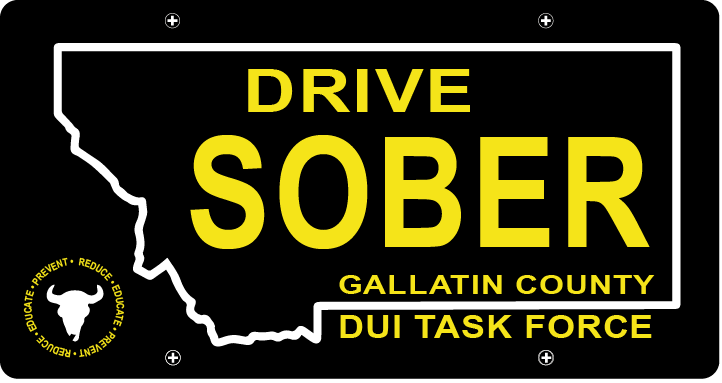 Gallatin County DUI Task ForceMeetingNovember 18, 2020 @ 5:30 PM Join Google Meethttps://meet.google.com/rhn-xnae-gxqKaty Fritz, ChairVirtual IntroductionsUpdate – Leah Mobley, CoordinatorThink TwiceTikTok competition with Missoula County Task ForceMembership expiration (continued discussion from last meeting)Passage of the I-190 Cannabis legalization. Taking a public stance on thisLegislative advocacy efforts?Vision Zero // Comprehensive Highway Safety PlanRecruitment efforts for new membersSeeking someone to fill Katy’s executive spot as she transitions out in the New Year.Open CommentContinue seeking new ways to reach people in times where events are restricted.  _________.